FOR IMMEDIATE RELEASE:Hi-res Images and Captions di Rosa Media Contact: Allison Coats 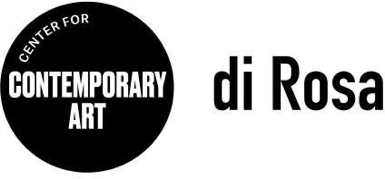 allison@coatspr.com or (707) 363-6508 di Rosa Center for Contemporary Art Announces The Incorrect Museum: REDUXNapa, CA (April 29, 2022) -- The Incorrect Museum: REDUX, which showcases di Rosa Center for Contemporary Art’s permanent collection, is set to re-open on May 13, having been dramatically expanded and reconfigured. The exhibition features work by many of the Bay Area’s most important artists, from figurative painters like Joan Brown and Nathan Oliveira, to beat and funk artists including Bruce Conner, Deborah Remington and William T. Wiley.“Visitors to The Incorrect Museum: REDUX will be surprised and delighted by the whimsical humor and political gravitas of the works on display, which are especially relevant in today’s world,” states Kate Eilertsen, Executive Director and the exhibition’s curator. “Our collection, perhaps the finest collection of art from Northern California, is truly the heart and soul of di Rosa, and we relish the opportunity to share it with a new generation of museum-goers.”di Rosa will be commemorating its 25th Anniversary all year long with a series of special events ranging from artist talks and films to concerts and theatrical performances. On May 14, the public is invited to attend an informal discussion with Director, Kate Eilertsen and Deputy Director, Andrea Saenz, on the anniversary of Rene di Rosa’s birthday, reflecting on the importance of di Rosa’s collection and site. On December 3, the festivities will culminate with a 25th Anniversary Celebration Gala honoring Eleanor Coppola and Lynn Hershman Leeson for their extraordinary lives in the arts. A complete listing of 25th Anniversary events can be found on the 25th Anniversary webpage.di Rosa’s 217 acres provide a spectacular setting for the organization’s collection of approximately 1600 artworks—one of the leading collections of art produced in Northern California since 1960. “Rene wasn’t afraid to take risks with his support of young, provocative artists who are now international art world icons,” Executive Director Kate Eilertsen states. Going forward, “these artists will continue to give us the ability to understand the world in new and profound ways.”Looking forward to its next 25 years, di Rosa is committed to engaging new audiences within wine country and beyond through dynamic community partnerships and a renewed commitment to the values of diversity, equity and inclusion. “Rene and Veronica di Rosa gave our community a legendary gift when they not only supported artists from the Bay Area but also a beautiful art park for hikes, picnics, bird watching and watching the sun set,” states Liz Dietz, di Rosa Board of Directors Co-President. “We are excited about celebrating the past and planning for the future.”ABOUT DI ROSA CENTER FOR CONTEMPORARY ARTdi Rosa Center for Contemporary Art is located at 5200 Sonoma Highway, Napa. The campus is open to the public Friday to Sunday from 11 AM to 4 PM and by appointment Tuesday through Thursday. For more information visit www.dirosaart.org.###